บันทึกข้อความ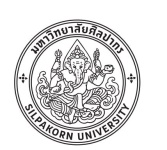 ส่วนงาน   .........................................................................................................................................ที่ ……………………………………………………………………...…… วันที่ ……………………………………………………………..เรื่อง  ขอแจ้งปิดโครงการวิจัยที่ผ่านการรับรองจากคณะกรรมการจริยธรรมการวิจัยในมนุษย์เรียน  ชื่ออาจารย์ที่ปรึกษาข้าพเจ้า....................................................................สังกัด.......................................................ขอรายงานการดำเนินงานโครงการวิจัยเรื่อง (ชื่อภาษาไทยและภาษาอังกฤษ) .......................................... เลขที่โครงการ REC……...............….............ซึ่งได้ผ่านการรับรองจากคณะกรรมการจริยธรรมการวิจัยในมนุษย์ ตามหนังสือรับรอง COE………………. และบัดนี้การวิจัยได้ดำเนินการเสร็จสิ้นแล้ว จึงขอแจ้งคณะกรรมการ และได้แนบเอกสารประกอบการพิจารณา ดังนี้1. แบบสรุปผลการดำเนินงานวิจัยเพื่อแจ้งปิดโครงการวิจัยต่อคณะกรรมการจริยธรรมการวิจัยในมนุษย์ จำนวน 1 ชุด2. รายงานฉบับสมบูรณ์จำนวน 1 เล่ม3. เอกสารอื่นๆ (ถ้ามี) ระบุ...........................................................................................3. แผ่นบันทึกข้อมูล (CD/DVD) หรือ แฟลชไดร์ฟ (USB Flash drive) หรือ qr code ตามข้อ 1, 2 และ 3 จำนวน 1 ชุดจึงเรียนมาเพื่อโปรดพิจารณา    ................................................        					                        (...............................................)หัวหน้าโครงการวิจัย	ที่ อว..................................   ลงวันที่...............................เรียน คณบดีคณะ.................................................                 เพื่อโปรดพิจารณาส่งเอกสารเพื่อขอปิดโครงการวิจัยที่ผ่านการรับรองจากคณะกรรมการจริยธรรมการวิจัยในมนุษย์       ลงชื่อ   ..................................................................                 (...................................................................)                                                        อาจารย์ที่ปรึกษา          วันที่ ...........................................................ที่ อว..................................   ลงวันที่...............................เรียน ประธานกรรมการจริยธรรมการวิจัยในมนุษย์            เพื่อโปรดพิจารณา ดำเนินการต่อไปด้วย  คณะ................ ยินยอม/อนุญาตให้ดำเนินการส่งเอกสารเพื่อขอปิดโครงการวิจัยที่ผ่านการรับรองจากคณะกรรมการจริยธรรมการวิจัยในมนุษย์ลงชื่อ   ....................................................................................         (...............................................................................).                        คณบดี..........................................................       วันที่ .......................................................................